29 мая 2023 года Богучарская центральная детская библиотека провела для воспитанников детского сада литературную радугу «Поэзия, как лучик золотой …», приуроченную к 120-летию замечательной детской поэтессы Елены Александровны Благининой.В волшебной стране Благининой живут простые человеческие чувства, понятные и близкие каждому ребенку, и конечно же их мамам и папам, дедушкам и бабушкам. Книги Елены Благининой учат доброте, дружбе, любви. Ребята познакомились с творчеством советской поэтессы, переводчицы, которая прославилась как автор весёлых детских стихотворений, а также всевозможных считалок, дразнилок и скороговорок.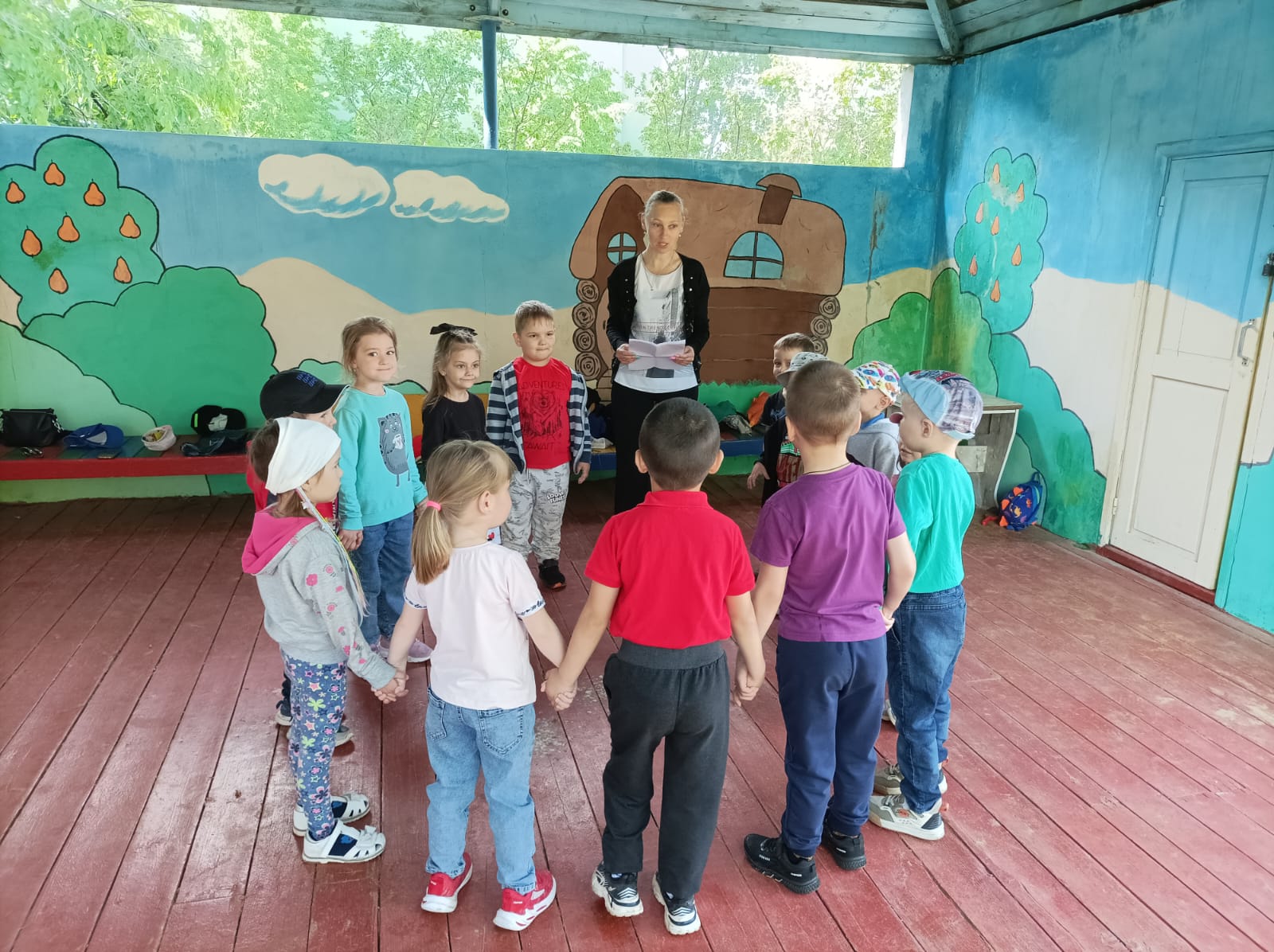 